SOALAN. Jadual 1 menunjukkankan perbezaan antara Pengaturcaraan Berorientasikan Objek dan  Pengaturcaraan Berstruktur.Berdasarkan jadual di atas, namakan P dan Q.	P	=…………………..	Q 	=………………….Rajah (a) dan 2(b) menunjukkan sebahagian carta alir untuk dua program.	Kenal pasti struktur kawalan yang digunakan dalam : Rajah 2(a) Rajah 2(b)3. Nyatakan EMPAT(4) perbezaan antara pengaturcaraan berstruktur dengan pengaturcaraan berorientasikan objek.4. Rajah 3 menunjukkan satu contoh pendekatan pengaturcaraan yang digunakan oleh pengaturcara untuk membangunkan satu program.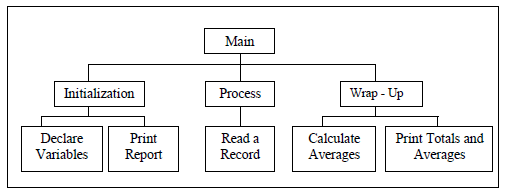 	Rajah 3Berdasarkan Rajah 10, nyatakan sama ada pernyataan berikut Benar atau Palsu. (i) 	Keseluruhan program dipecahkan menjadi modul- modul.\ (ii) 	ADA, Pascal and Visual Basic merupakan contoh - contoh bahasa pengaturcaraanyang menggunakan pendekatan pengaturcaraan ini.______________________________.5. Rajah 11 menunjukkan jenis-jenis pendekatan pengaturcaraan.	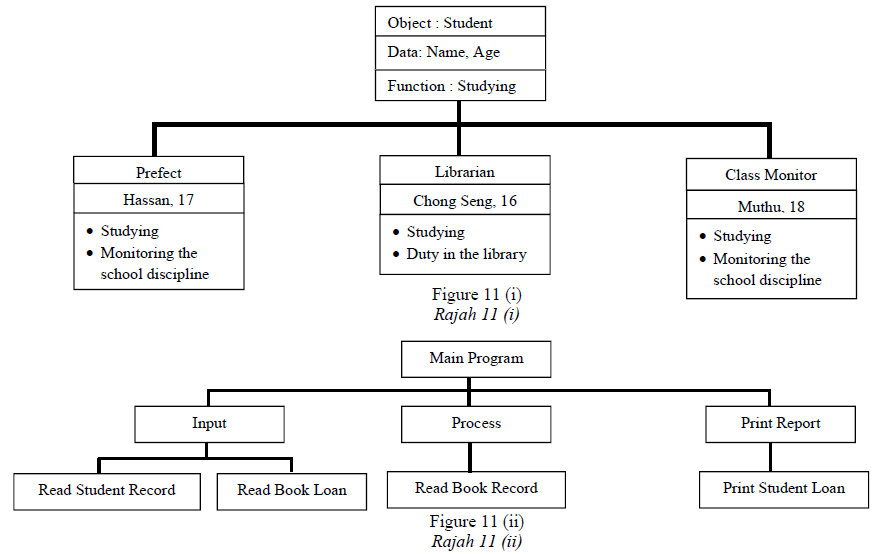 (a) Berdasarkan Rajah 11, namakan pendekatan pengaturcaraan bagi(i) Rajah 11 (i)   _____________________________________.(ii) Rajah 11 (ii) _____________________________________.(b) Nyatakan perbezaan jawapan dalam (a) (i) dan (a) (ii).P Q Ia selalunya menggunakan model rekabentuk atas bawah (top-down design model).Ia menggunakan kombinasi objek .Contoh - Ada, Pascal and Fortran.Contoh - Smalltalk, Java, Visual Basic and C++.Pengaturcaraan BerstrukturPengaturcaraan Berorientasikan Objek.